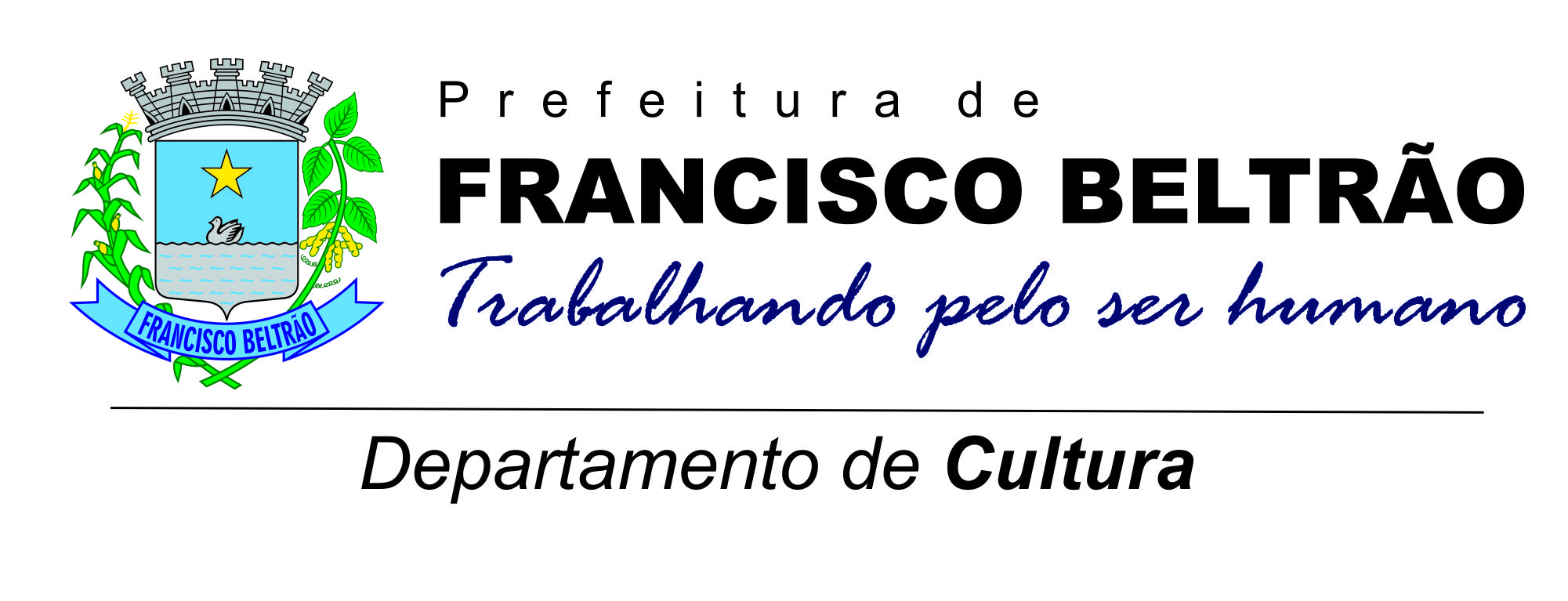 CADASTRO DOS ARTISTAS BELTRONENSESDADOS PESSOAIS     NOME COMPLETO:       FILIAÇÃO:  Pai:                	      Mãe:           DATA DE NASCIMENTO:           CIDADE:           UF:               RG:                                   TELEFONE RESIDENCIAL: (     )          CELULAR: (      )     E-MAIL:                                                            FACEBOOK:      ENDEREÇO: RUA:                    Nº:      BAIRRO:                                    COMPLEMENTO:      CIDADE:                                     UF:      IDENTIFICAÇÃO ARTÍSTICA•ATUAÇÃO NA ÁREA ARTÍSCA:MÚSICA     ARTE CÊNICA      ARTESANATO     ARTE CIRCENSE   DANÇA   LITERATURA  ARTES PLÁSTICAS  CINEMA  FOTOGRAFIAESPECIFIQUE (sua função referente à área assinalada, instrumento, etc )            •SUA ATUAÇÃO TEM CARACTERÍSTICA:PROFISSIONAL        AMADOR        HOBBY •FAZ PARTE DE ALGUM GRUPO ARTÍSTICO? SIM           NÃO           QUAL:      TERIA PRETENSÃO EM FORMAR GRUPO ARTÍSTICO: SIM          NÃO       ESPECIFIQUE               FORMAÇÃO ARTÍSTICA:GRADUAÇÃO      ESCOLA DE ARTES   ESCOLA DE MÚSICA    AUTODIDATA   OUTROSESPECIFIQUE: (fale sobre seu curso, local, professor, etc)          CURSOS:TEM INTERESSE EM APERFEIÇOAMENTO TÉCNICO?SIM          NÃO         QUAL:       POSSUI INTERESSE EM MINISTRAR CURSOS:SIM         NÃO        QUAL:          VOCE É A FAVOR DO CURSO DE GRADUAÇÃO EM MÚSICA NA NOSSA CIDADE?SIM           NÃO        POR QUE?          DIVULGAÇÃO E APLICAÇÃO DO TRABALHO ARTÍSTICO:JÁ PARTICIPOU DE EVENTOS COMO: EXPOSIÇÕES      AUDIÇÕES      SHOWS    APRESENTAÇÕES     CONCURSOS        EVENTOS   OUTROS  ESPECIFIQUE:               POSSUI MATERIAL PUBLICADO EM:CD      VIDEO      IMPRESSO    FOLDER   OUTROS     QUAL:           CITE NOME E DADOS REFERENTE A ESTE TRABALHO:         TEM INTERESSE EM EXPOR O SEU TRABALHO?SIM        NÃO     ESPECIFIQUE:          SUGESTÕES:      Obrigado,Sua colaboração com sugestões será de grande valia para podermos promover a cultura em nosso município. Por gentileza, queira dirigir-se ao Departamento de Cultura, (Rua: Otaviano Teixeira dos Santos, 1121) para a assinatura deste cadastro.Francisco Beltrão,      de      2015.     					--------------------------------------------------------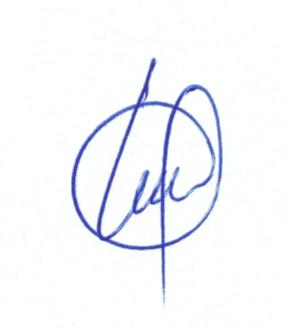   Miguel Seimur da Silva Martins                                                               Assinatura Artista  Diretor Departamento De Cultura